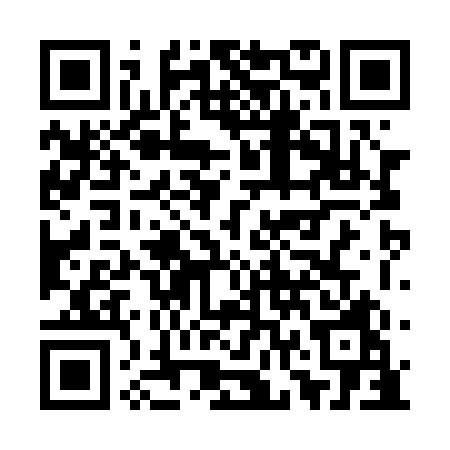 Prayer times for Purcell's Harbour, Newfoundland and Labrador, CanadaMon 1 Jul 2024 - Wed 31 Jul 2024High Latitude Method: Angle Based RulePrayer Calculation Method: Islamic Society of North AmericaAsar Calculation Method: HanafiPrayer times provided by https://www.salahtimes.comDateDayFajrSunriseDhuhrAsrMaghribIsha1Mon3:095:061:136:459:1911:162Tue3:105:071:136:459:1911:163Wed3:105:081:136:449:1911:164Thu3:115:081:136:449:1811:165Fri3:115:091:146:449:1811:166Sat3:125:101:146:449:1711:157Sun3:125:111:146:449:1711:158Mon3:135:121:146:439:1611:159Tue3:135:131:146:439:1511:1510Wed3:145:141:146:439:1511:1411Thu3:145:151:146:439:1411:1412Fri3:155:161:156:429:1311:1413Sat3:165:171:156:429:1211:1314Sun3:165:181:156:419:1111:1315Mon3:175:191:156:419:1011:1316Tue3:175:201:156:409:1011:1217Wed3:185:211:156:409:0911:1218Thu3:195:221:156:399:0711:1119Fri3:195:231:156:399:0611:1120Sat3:205:251:156:389:0511:1021Sun3:205:261:156:389:0411:1022Mon3:215:271:156:379:0311:0923Tue3:225:281:156:369:0211:0724Wed3:245:301:156:359:0011:0525Thu3:275:311:156:358:5911:0326Fri3:295:321:156:348:5811:0027Sat3:315:341:156:338:5610:5828Sun3:345:351:156:328:5510:5629Mon3:365:361:156:318:5410:5330Tue3:395:381:156:318:5210:5131Wed3:415:391:156:308:5110:48